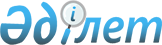 О признании утратившими силу некоторых решений Мартукского районного маслихатаРешение маслихата Мартукского района Актюбинской области от 23 февраля 2016 года № 224      В соответствии со статьями 6, 7 Закона Республики Казахстан от 23 января 2001 года № 148 "О местном государственном управлении и самоуправлении в Республике Казахстан" и статьей 21-1 Закона Республики Казахстан от 24 марта 1998 года № 213 "О нормативных правовых актах", Мартукский районный маслихат РЕШИЛ:

      1. Признать утратившими силу некоторые решения Мартукского районного маслихата согласно приложению.

      2. Настоящее решение вступает в силу со дня подписания.

 Перечень некоторых решений Мартукского районного маслихата, утративших силу      1) Решение районного маслихата от 5 февраля 2010 года № 151 "Об оказании материальной помощи детям инвалидам, воспитывающихся и обучающихся на дому" (зарегистрированное в Реестре государственной регистрации нормативных правовых актов под № 3-8-105, опубликованное 17 февраля 2010 года в газете "Мәртөк тынысы");

      2) Решение районного маслихата от 31 июля 2015 года № 195 "О повышении ставок земельного налога и единого земельного налога на не используемые земли сельскохозяйственного назначения по Мартукскому району" (зарегистрированное в Реестре государственной регистрации нормативных правовых актов под № 4475, опубликованное 27 августа 2015 года в газете "Мәртөк тынысы");

      3) Решение районного маслихата от 30 октября 2015 года № 203 "Об утверждении Методики ежегодной оценки деятельности административных государственных служащих корпуса "Б" государственного учреждения "Аппарат Мартукского районного маслихата"" (зарегистрированное в Реестре государственной регистрации нормативных правовых актов под № 4606, опубликованное 10 декабря 2015 года в газете "Мәртөк тынысы").


					© 2012. РГП на ПХВ «Институт законодательства и правовой информации Республики Казахстан» Министерства юстиции Республики Казахстан
				
      Председатель сессии районного маслихата 

С. Усенов

      Секретарь районного маслихата 

А. Исмагулов
Приложение к решению Мартукского районного маслихата от 23 февраля 2016 года № 224